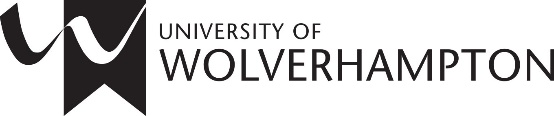 E-Thesis Deposit AgreementAs part of the conferment process, University regulations require submission of an e-thesis that will be made openly accessible online through WIRE (Wolverhampton Intellectual Repository and E-Theses). WIRE is an open access online collection of research outputs by members of the University of Wolverhampton.  Your e-thesis will be shared with the British Library’s EThOS service (which increases the visibility of the UK’s doctoral research theses) and will be freely-accessible to readers on the Web through aggregation services such as CORE and Google Scholar.  The benefits of your making your e-thesis available online are outlined on our Confidentiality of Doctoral Theses page.Where the Dean of Research has approved an Application for Restricted Access of a Research Degree Thesis, your e-thesis will have a data only record in WIRE (including author, title, keywords etc.) until the restricted access period has expired.KEYWORDSList up to 10 keywords to describe the subject of your thesis, which will assist others to find it.  Avoid keywords, which are too general (e.g. study, research, survey).INCLUSION OF COPYRIGHT MATERIALThird party copyright material used in the thesis (e.g. photographs, maps, extracts from another work etc.) must be either cleared for deposit with the copyright holder or removed from the thesis before deposit.  This does not affect the inclusion of fully referenced third party material in the thesis submitted for examination purposes, it only applies to the deposit of the thesis into WIRE. You must also ensure that personal or sensitive data that relates to identifiable individuals has also been removed from your thesis before deposit. Please see details on the Information Commissioner’s Office (ICO) webpage https://ico.org.uk/for-organisations/guide-to-data-protection/guide-to-the-general-data-protection-regulation-gdpr/key-definitions/what-is-personal-data/ Please read the online guidance on preparing your thesis for deposit on WIRE (https://www.wlv.ac.uk/lib/research/preparing-your-thesis/ ) and tick a box below relating to both copyrighted material and personal data to confirm you have read this and acted accordingly.You can contact the University’s Scholarly Communications team at wire@wlv.ac.uk for further advice and assistance with clearing third party material or removing personal data.Copyrighted materialPersonal or Sensitive dataPLEASE NOTE: If you have removed material from the version of the thesis that will be deposited, you will need to submit two copies of your thesis for deposit, which are clearly identified in the file name as ‘full unedited version’ and ‘redacted version’. The full examination version will then be archived under embargo (not published online) and the redacted version will be published online.Creative Commons LicenceIn accordance with the University Of Wolverhampton Publications Policy, all e-theses made publically available in WIRE will be published under a Creative Commons Attribution Non-Commercial Non-Derivative (CC BY-NC-ND) licence.  If a more permissive licence is required, for example, due to funding requirements, please state below:DECLARATIONI declare that: I have the authority as the author of the thesis to make this agreement and to hereby give the University of Wolverhampton the right to make the thesis available in the way described above. I have exercised reasonable care to ensure that the thesis is original, lawful and does not infringe any Intellectual Property Right. I understand that the University of Wolverhampton does not hold any obligation to take legal action on my behalf, nor on the behalf of other rights holders, in the event of breach of intellectual property rights, or any other right, in the material deposited. I understand that notwithstanding any declaration I have signed, the University may be obliged to disclose the contents of my thesis under the access to information regimes, including the Freedom of Information Act 2000.I understand that my e-thesis will be freely accessible via the Web, including via aggregation services and the British Library’s EThOS service. I understand that if I have Dean of Research approval for an Application for Restricted Access of a Research Degree Thesis, my e-thesis will have a data only record in WIRE until the restricted access period has expired.  Following that period, the full-text of my e-thesis will be freely accessible via the Web.I understand that this E-Thesis Deposit Agreement is final and cannot be changed retrospectively.I understand that the University of Wolverhampton reserves the right to restrict access to an e-thesis that was initially made open access, without prior permission from the author, for example where copyright infringements are subsequently reported to the University.I agree that the University of Wolverhampton or any third party with whom the University has an agreement to do so may, without changing content, translate the work to any format for the purpose of future preservation and accessibility.I understand that the rights granted to the University of Wolverhampton through this agreement are entirely non-exclusive and royalty free and that I am free to publish the work in its present version or future versions elsewhere.Candidate’s nameStudent numberContact details(Including a forwarding non University email address )ORCiD ID (Register at: https://orcid.org/ Thesis title AwardSchool/InstituteName of supervisorSponsor/funding body (if applicable)I have read the guidance on preparing my thesis for deposit and confirm my thesis does not contain third party copyright material My thesis contains third party copyright material and I have ensured this has been cleared for deposit according to the guidanceMy thesis contains third party copyright material which I have removed for deposit according to the guidanceI have read the guidance on preparing my thesis for deposit and confirm my thesis does not contain personal or sensitive data My thesis contains personal or sensitive data which I have removed for deposit according to the guidanceAuthor signatureDateTO BE COMPLETED BY REGISTRYTO BE COMPLETED BY REGISTRYApplication for Restricted Access of a Research Degree Thesis approved by Dean of Research?Yes/No     (delete as applicable)If Yes, please send a copy of the student’s Application for Restricted Access of a Research Degree Thesis to the Library, with this form.If Yes, please send a copy of the student’s Application for Restricted Access of a Research Degree Thesis to the Library, with this form.VERSION:2AUTHOR/ OWNER:Directorate of Student and Academic ServicesApproved Date: 20/01/21Approved By: Academic Board